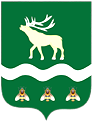 Российская Федерация Приморский крайДУМА ЯКОВЛЕВСКОГО МУНИЦИПАЛЬНОГО ОКРУГАПРИМОРСКОГО КРАЯРЕШЕНИЕ27 июня 2023 года                       с. Яковлевка                               № 39 О ликвидации Думы Яковлевского муниципального района	В соответствии с Гражданским кодексом Российской Федерации, Федеральным законом от 06.10.2003 № 131-ФЗ «Об общих принципах местного самоуправления в Российской Федерации», Федеральным законом от 08.08.2001 № 129-ФЗ «О государственной регистрации юридических лиц и индивидуальных предпринимателей», во исполнение Закона Приморского края от 05.12.2022 № 247-КЗ «О Яковлевском муниципальном округе Приморского края» Дума Яковлевского муниципального округа РЕШИЛА:         1. Ликвидировать Думу Яковлевского муниципального района (ОГРН: 1032500509128, ИНН: 2535004167, КПП 253501001) как юридическое лицо  в порядке и сроки, установленные действующим законодательством.	2. Назначить ликвидатором Думы Яковлевского муниципального района Животягина Евгения Анатольевича. 3. Утвердить План мероприятий по ликвидации Думы Яковлевского муниципального района согласно приложению к настоящему решению.4. Ликвидатору обеспечить проведение мероприятий по ликвидации Думы Яковлевского муниципального района согласно утвержденному Плану мероприятий в соответствии с требованиями действующего законодательства. 5. Установить, что с момента вступления в силу настоящего решения к ликвидатору Думы Яковлевского муниципального района переходят полномочия по управлению делами Думы Яковлевского муниципального района в течение всего периода ликвидации.6. Опубликовать настоящее решение в газете «Сельский труженик» и разместить на официальном сайте в информационно-телекоммуникационной сети «Интернет».7. Настоящее решение вступает в силу со дня его принятия.Председатель Думы  Яковлевского
муниципального округа                                                               Е.А. ЖивотягинПриложение к решению Думы Яковлевскогомуниципального округа от 27.06.2023 № 39План мероприятийпо ликвидации Думы Яковлевского муниципального района п/пНаименование мероприятияСрокисполненияПримечание1.Уведомление ликвидатором в письменной форме ИФНС о принятии решения о ликвидации юридического лица и о назначении ликвидатораВ течение 3 рабочих дней с даты принятия решения о ликвидацииПриказ ФНС России от 31.08.2020 № ЕД-7-14/617@ "Об утверждении форм и требований к оформлению документов, представляемых в регистрирующий орган при государственной регистрации юридических лиц, индивидуальных предпринимателей и крестьянских (фермерских) хозяйств" (форма № Р15016). Статья 20 Федерального закона от 08.08.2001 № 129-ФЗ «О государственной регистрации юридических и индивидуальных предпринимателей». 2.Направление в казначейство заявления о прекращении списания средств со счетов юридического лица без согласия ликвидатора (в случае наличия счетов)Не более 3 дней с даты принятия решения о ликвидации3. Опубликование уведомления о ликвидации юридического лица в Едином федеральном реестре сведений о фактах деятельности юридических лицВ течение трех рабочих дней с даты назначения ликвидатора Статья 7.1 Федерального закона от 08.08.2001 № 129-ФЗ  «О государственной регистрации юридических лиц и индивидуальных предпринимателей»4. Опубликование ликвидационной комиссией в журнале «Вестник государственной регистрации» сообщения о ликвидации, а также о порядке и сроке заявления требований кредиторами.Подача заявки - в течение 5 рабочих дней со дня принятия решения о ликвидации.Опубликование сведений о принятии решения о ликвидации юридического лица может быть осуществлено только после представления сообщения об этом в регистрирующий налоговый орган.ст. 63 Гражданского кодекса Российской Федерации, Приказ ФНС России от 16.06.2006 № САЭ3-09/355@ «Об обеспечении публикации и издания сведений о государственной регистрации юридических лиц в соответствии с законодательством Российской Федерации о государственной регистрации»5.Уведомление органов пенсионного фонда о том, что юридическое лицо находится в процессе ликвидацииНе более 10 дней с даты принятия решения о ликвидации6.Уведомление филиала ФСС о том, что юридическое лицо находится в процессе ликвидацииНе более 10 дней с даты принятия решения о ликвидации7.Проведение организационно-штатных мероприятий, связанных с ликвидацией юридического лица.В установленные срокиТрудовой кодекс РФ, Закон РФ от 19.04.1991 № 1032-1 «О занятости населения в Российской Федерации»8.Составление перечней кредиторов и дебиторов с указанием их наименований, адресов и сумм задолженностей. Предъявление требований о возврате дебиторской задолженностиУведомление ликвидационной комиссией в письменной форме каждого кредитора о ликвидации юр. лица с сообщением срока для предъявления требований.В течение 20 рабочих дней со дня принятия решения о ликвидацииСрок заявления требований кредиторами не может быть менее двух месяцев с момента опубликования сообщения о ликвидации. Статья 63 ГК РФ9.Проведение инвентаризации имущества и обязательств, а также всех видов расчетов, в том числе по налогам и сборам и прочим платежам в бюджет и внебюджетные фондыДо окончания срока для предъявления требований кредиторами.Приказ Минфина РФ от 13.06.1995 № 49 «Об утверждении Методических указаний по инвентаризации имущества и финансовых обязательств»10.Рассмотрение требования кредиторов, поступившие в срок, указанный в информационном сообщенииВ течение 3 дней после окончания срока предъявления требований кредиторами11.Выплаты денежных сумм кредиторам ликвидируемого муниципального учреждения в порядке очередности, установленном ст. 64 ГК РФВ течение 10 дней после окончания срока предъявления требований кредиторами12.Составление и утверждение промежуточного ликвидационного баланса в соответствии с действующими правилами ведения бухгалтерского учета и отчетности с приложением перечня имущества ликвидируемого юр.лица, а также перечня требований, предъявленных кредиторами и результаты их рассмотрения, и уведомление регистрирующего органа о составлении промежуточного ликвидационного баланса В течение 14 дней после окончания срока для предъявления требований кредиторовПромежуточный ликвидационный баланс содержит сведения о составе имущества ликвидируемого юридического лица, перечне предъявленных кредиторами требований, а также о результатах их рассмотрения. Показатели промежуточного ликвидационного баланса подтверждаются результатами инвентаризации имущества, которая является условием достоверности данных бухгалтерского учета и бухгалтерской отчетности и носит обязательный характер. Статья 63 Гражданского кодекса РФ.  Приказ Министерства Финансов Российской Федерации от 28.12.2010 № 191н13.Уведомление налогового органа по форме № Р15016 о составлении промежуточного ликвидационного балансаВ течение 3 рабочих дней после принятия решения об утверждении промежуточного ликвидационного балансаСтатья 20 Федерального закона от 08.08.2001 № 129-ФЗ "О государственной регистрации юридических лиц и индивидуальных предпринимателей"14.Представление в территориальный орган Фонда пенсионного и социального страхования Российской Федерации сведений в соответствии с подпунктами 1 - 8 пункта 2 статьи 6 и пунктами 2 и 2.4 статьи 11 Федерального закона "Об индивидуальном (персонифицированном) учете в системе обязательного пенсионного страхования" и в соответствии с частью 4 статьи 9 Федерального закона "О дополнительных страховых взносах на накопительную пенсию и государственной поддержке формирования пенсионных накоплений".В течение одного месяца с момента утверждения промежуточного ликвидационного балансаПункт 3 статьи 11 Федерального закона от 01.04.1996 № 27-ФЗ "Об индивидуальном (персонифицированном) учете в системе обязательного пенсионного страхования"15.Выплаты денежных сумм кредиторам юридического лица в порядке очередности, установленной статьей 64 Гражданского кодекса РФ в соответствии с промежуточным ликвидационным балансомСо дня утверждения промежуточного ликвидационного балансаПункт 5 статьи 63 Гражданского кодекса Российской Федерации16.Перечисление остатков средств на лицевых счетах на единый счет В течение 5 рабочих дней после завершения расчетов с кредиторами17.Составление и утверждение ликвидационного баланса В течение 14 дней после завершения расчетов с кредиторамиПункт 6 статьи 63 Гражданского кодекса Российской Федерации18.Закрытие счетов В течение 3 рабочих дней после утверждения ликвидационного баланса Статья 63 Гражданского кодекса Российской Федерации19.Подача пакета документов с заявлением по форме № Р15016 в ИФНС для государственной регистрации в связи с ликвидацией юридического лицаВ течение 5 рабочих дней после утверждения ликвидационного баланса (и закрытия счетов)Статья 63 Гражданского кодекса Российской ФедерацииПеречень документов установлен ст. 21 Федерального закона от 08.08.2001 № 129-ФЗ «О государственной регистрации юридических лиц и индивидуальных предпринимателей», приказ ФНС России от 25.01.2012 № ММВ-7-6/25@ 20.Получение документа, подтверждающего факт внесения записи в Единый государственный реестр юридических лиц о ликвидацииГосударственная регистрация осуществляется в срок не более чем пять рабочих дней со дня представления документов в регистрирующий органПункт 1 статьи 8 Федерального закона от 08.08.2001 № 129-ФЗ "О государственной регистрации юридических лиц и индивидуальных предпринимателей"21.Подписание передаточного акта,передача оставшегося после удовлетворения требований кредиторов имущества в казну муниципального округаВ течение 14 рабочих дней после утверждения ликвидационного балансаПостановление Правительства РФ от 31.12.2004 № 903 «Об утверждении Правил составления передаточного (разделительного) акта по имущественным обязательствам органов местного самоуправления» 22.Представление заявления о прекращении обработки персональных данных в территориальный орган РоскомнадзораВ течение 10 рабочих дней со дня внесения в Единый государственный реестр юридических лиц записи о ликвидации юридического лицаПункты 5.1 - 5.3 методических рекомендаций по уведомлению уполномоченного органа о начале обработки персональных данных и о внесении изменений в ранее представленные сведения, утвержденных приказом Роскомнадзора от 30.05.2017 № 9423.Составление сводной бюджетной и бухгалтерской отчетностиПо итогам ликвидационных мероприятийНа основании Инструкции о порядке составления и представления годовой, квартальной и месячной отчетности об исполнении бюджетов бюджетной системы РФ, утвержденной приказом Минфина России от 28.12.2010 № 191н, Инструкции о порядке составления, представления годовой, квартальной бухгалтерской отчетности государственных (муниципальных)бюджетных и автономных учреждений, утв.приказом Минфина России от 25.03.2011 № 33н.24.Организация и проведение экспертизы ценности документов с составлением по итогам экспертизы описи дел постоянного, временного сроков хранения, по личному составу, документов, подлежащих уничтожению с истекшими сроками хранения и документов, подлежащих передаче в архив В течение процедуры ликвидации Пункт 8 статьи 23 Федерального закона от 22.10.2004 № 125-ФЗ «Об архивном деле в Российской Федерации» 25.Передача документов в архив (произвести передачу документов сроки временного хранения которых не истекли)После завершения процедуры ликвидацииСоставление акта об уничтожении печати, пункт 8 статьи 23 Федерального закона от 22.10.2004 № 125-ФЗ «Об архивном деле в Российской Федерации»26.Уничтожение печатей и штампов юридического лица.После завершения процедуры ликвидации